Уважаемая Елена Владиславовна!Администрация наименование заказчика просит Вас заключить договор на проведение контроля средств индивидуальной защиты в соответствии с перечнем (каждая единица СИЗ вносится в перечень отдельно):Оплату гарантируем.Реквизиты организации:Подпись Руководителя ________________________/ ФИО/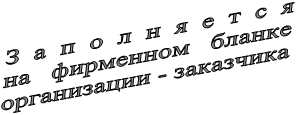 Государственное автономное учреждение города Москвы «Гормедтехника Департамента здравоохранения города Москвы»(ГАУ «Гормедтехника»)Заместителю генерального директораКалининой Е.В.№п.п.Наименование СИЗЗаводской номерФартук рентгенозащитный односторонний12345Фартук рентгенозащитный двухсторонний12345Фартук рентгенозащитный стоматологический12345Юбка рентгенозащитная12345Передник рентгенозащитный12345Пелерина рентгенозащитная12345Воротник рентгенозащитный12345Шапочка рентгенозащитная12345Перчатка рентгенозащитная12345Очки рентгенозащитные12345Пластина рентгенозащитная12345Халат рентгенозащитный12345Жилет рентгенозащитный12345ВСЕГО (шт):12345